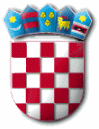 
Na temelju članka 34. Odluke o području i granicama mjesnog odbora te izboru članova vijeća mjesnog odbora na području Općine Punat („Službene novine Primorsko-goranske županije“, broj 36/22) i Rješenja Općinskog načelnika Općine Punat od 3. svibnja 2023. godine, KLASA: 012-03/23-01/2, URBROJ: 2170-31-02/1-23-1, Izborno povjerenstvo dana11. svibnja 2023. godine, donosiOBVEZNE UPUTE BROJ IO REDOSLIJEDU IZBORNIH RADNJI I TIJEKU ROKOVA U POSTUPKU IZBORA ČLANOVA VIJEĆA MJESNOG ODBORA STARA BAŠKAOpćinsko vijeće Općine Punat donijelo je Odluku o raspisivanju izbora za članove vijeća mjesnog odbora na području Općine Punat („Službene novine Primorsko-goranske županije“, broj  16/23). Izbori će se održati u nedjelju 11. lipnja 2023. godine2. Rokovi teku od dana12. svibnja 2023. godine od 00,00 sati.3. Prijedlozi kandidacijskih lista za izbor članova vijeća mjesnog odbora moraju biti dostavljeni Izbornom povjerenstvu Općine Punat, do 	25. svibnja 2023. godine do 24,00 sata.4. Izborno povjerenstvo Općine Punat sastavit će i na web stranicama Općine Punat kao i na oglasnim pločama objaviti sve pravovaljano predložene kandidacijske liste za izbor članova vijeća, kao i zbirnu listu, i to u roku od 72 sata od isteka roka propisanog za postupak kandidiranja i podnošenja kandidacijskih lista, do	28. svibnja 2023. godine do 24,00 sata.5. Izborna promidžba počinje od dana objave zbirne kandidacijske liste i traje zaključno do 24 sata prije dana održavanja izbora, tj. od 	29. svibnja 2023. godine od 00,00 sati do 	9. lipnja 2023. godine do 24,00 sata.6. Zabrana izborne promidžbe (izborna šutnja), kao i svako objavljivanje prethodnih rezultata ili procjena rezultata izbora traje tijekom cijelog dana koji prethodi održavanju izbora, kao i na dan održavanja izbora sve do zaključno 19,00 sati, tj. od	10. lipnja 2023. godine od 00,00 sati do	11. lipnja 2023. godine do 19,00 sati.7. Izborno povjerenstvo Općine Punat objavit će koja su biračka mjesta određena, s naznakom koji birači imaju pravo glasovati na pojedinim mjestima, najkasnije petnaest dana prije održavanja izbora, do                    27. svibnja 2023. godine8. Političke stranke dužne su odrediti članove pojedinih biračkih odbora i dostaviti njihova imena Izbornom povjerenstvu najkasnije 12 dana prije dana održavanja izbora, dakle najkasnije            30. svibnja 2023. godine do 24:00 sata. U protivnom, izborno povjerenstvo samostalno će odrediti članove biračkih odbora. 9. Izborno povjerenstvo Općine Punat imenovat će članove i zamjenike članova biračkih  odbora najkasnije deset dana prije dana održavanja izbora za članove vijeća mjesnih odbora, do	1. lipnja 2023. godine10. Glasovanje traje neprekidno 	11. lipnja 2023. godine od 07,00 do 19,00 satiBiralište se zatvara u 19,00 sati. Biračima koji su se zatekli na biračkom mjestu omogućit će se glasovanje i nakon 19,00 sati.11. Birački odbor mora dostaviti zapisnik o svom radu s ostalim izbornim materijalom Izbornom povjerenstvu Općine Punat u roku od 12 sati od zatvaranja biračkog mjesta, do 	12. lipnja 2023. godine do 07,00 sati12. Izborno povjerenstvo Općine Punat utvrdit će rezultate glasovanja na biračkim mjestima na svom području najkasnije u roku od 24 sata od zatvaranja birališta, do	12. lipnja 2023. godine do 19,00 sati13. Kad Izborno povjerenstvo utvrdi rezultate glasovanja za članove vijeća, na oglasnoj ploči u sjedištu mjesnog odbora, odmah će objaviti: - broj birača upisanih u popis birača mjesnog odbora, - koliko je glasova dobila svaka pojedina kandidacijska lista, - koliko je bilo nevažećih glasačkih listića, - broj mjesta u vijeću koje je dobila svaka kandidacijska lista, - imena i prezimena kandidata sa svake kandidacijske liste koji su izabrani za članove vijeća.
14. Ove Obvezne upute stupaju na snagu danom donošenja. 								Izborno povjerenstvo 								      Općine PunatR E P U B L I K A   H R V A T S K A     PRIMORSKO–GORANSKA                             ŽUPANIJAOPĆINA PUNATIzborno povjerenstvo Općine PunatKLASA: 012-03/23-01/2URBROJ: 2170-31-04-23-2Punat, 11. svibnja 2023. godine